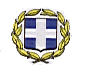       ΕΛΛΗΝΙΚΗ ΔΗΜΟΚΡΑΤΙΑ          ΥΠΟΥΡΓΕΙΟ ΠΑΙΔΕΙΑΣ,  ΕΡΕΥΝΑΣ ΚΑΙ ΘΡΗΣΚΕΥΜΑΤΩΝ      ΠΕΡ/ΚΗ Δ/ΝΣΗ Π.Ε. & Δ.Ε.      ΚΕΝΤΡΙΚΗΣ ΜΑΚΕΔΟΝΙΑΣ      Δ/ΝΣΗ Π.Ε. ΧΑΛΚΙΔΙΚΗΣ                 ------------------        	Ταχ. Δ/νση	: 22ας Απριλίου 6Β		                                                          	Ταχ. Κώδικας   : 63100 Πολύγυρος         	Πληροφορίες  : Χριστέλη Ζ.           	Τηλέφωνο	: 2371021129         	TELEFAX 	: 23710-24235        	 e-mail		: mail@dipe.chal.sch.gr                         Πολύγυρος, 28-07-2017Αριθ. Πρωτ.: Φ.10.1/5351          ΠΡΟΣ: Εκπαιδευτικούς που              συμπεριλαμβάνονται στην υπ΄αριθμ.           18038/28-7-2017 Απόφαση του Δ/ντή            της ΠΔΕ Κεντρικής ΜακεδονίαςΘΕΜΑ: Ανακοίνωση της Απόφασης τοποθέτησης Διευθυντών Σχολικών Μονάδων της Δ/νσης Π.Ε. Χαλκιδικής Σχετ.: 1. Την υπ΄αριθμ. 18038/28-7-2017 Απόφαση του Διευθυντή της Περιφερειακής Διεύθυνσης Π.Ε. και Δ.Ε. Κεντρικής Μακεδονίας.           Σε συνέχεια του ανωτέρω σχετικού σας κοινοποιούμε την υπ΄αριθμ. 18038/28-7-2017 Απόφαση του Περιφερειακού Διευθυντή της ΠΔΕ Κεντρικής Μακεδονίας με θέμα: «Τοποθέτηση Διευθυντών σχολικών μονάδων της Διεύθυνσης Πρωτοβάθμιας Εκπαίδευσης Χαλκιδικής».          Καλούμε  τους    τοποθετούμενους    εκπαιδευτικούς  να  αναλάβουν  υπηρεσία,  όπως   προβλέπεται στην   υπ΄ αριθμ.  Φ.361.22/27/96038/Ε3  διευκρινιστική   εγκύκλιο του ΥΠ.Π.Ε.Θ., την Τρίτη 1 Αυγούστου 2017 στα νέα γραφεία της Διεύθυνσης Π.Ε. Χαλκιδικής από τις 10.00 π.μ., στην οδό 22ας Απριλίου 6Β.